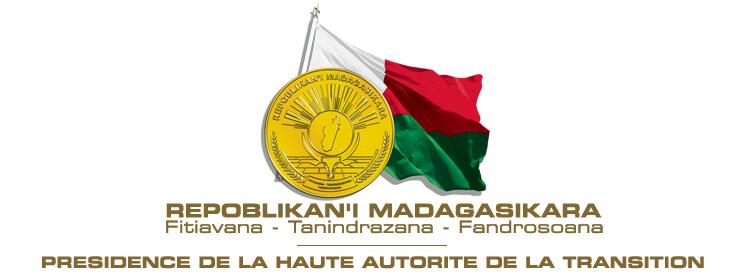  AMBASSADE DE MADAGASCARLONDRES°°°°°°°°°°°°°°°°FICHE D’IMMATRICULATION°°°°°°°°°°°°°°°N°   …………Nom………………………………………………….Prénoms……………………………………………Date de naissance…………………………………….                     PHOTOLieu de naissance……………………………………Fils/Fille de (père)…………………………………………………………………………..Et de (mère):………………………………………………………………………………..Nationalité:………………………………………………………………………………….Résidence actuelle (adresse exacte):………………………………………………………..………………………………………………………………………………………………Date d’arrivée dans le pays de résidence:…………………………………………………….Profession:…………………………………………………………………………………..
Passeport N°………………………………délivré le……………………………………...Par:………………………………………………………………………………………….Valide jusqu’au……………………………………………………………………………..À………………………….le……………………………………………………………….E-mail:……………………………………………………………………………………….Tél.: ………………………………………………………………………………………….Autres contacts:.......................................................................................................................Situation de famille:………………………………………………………………………...Nombres d’enfants:………………………………………………………………………….Affiliation à une (des) association(s) de la Diaspora (si oui, la(les)quelle(s):..........................……………………………………………………………………………………………….Signature